BREVE HISTÓRICOEste Grupo de Pesquisa teve início em 2010 e foi precursor do Programa de Pós-graduação em Ensino nas Ciências da Saúde (PECS) da FPP. Durante os anos iniciais realizou encontros quinzenais, tendo sido espaço de trocas e de intercâmbio entre pesquisadores de várias instituições interessados no tema “Ensino na Saúde”. Cumpriu um importante papel de manter a união e os vínculos necessários para as fases de elaboração e de implantação do Projeto do PECS/FPP.Nos anos mais recentes tem sido um espaço importante para o amadurecimento dos projetos de pesquisa dos mestrandos e também para a formação inicial de pesquisadores ainda não vinculados ao Programa. Continua sendo um espaço aberto a profissionais e estudantes, principalmente de pós-graduação de outras instituições. Neste ano será obrigatória a presença dos alunos bolsistas PIBIC.Os encontros serão no horário de 19h às 20h30, nas terças-feiras, alternando com as sessões do Ciclo de Palestras do PECS. O link de acesso a sala das atividades será sempre o mesmo. Encontra-se no cabeçalho deste programa bem como no grupo de WhatsApp do PENSA. OBJETIVOSFormar pesquisadores em saúde para atuação inicial em pesquisas;Capacitar pesquisadores em saúde para atuação avançada;Fortalecer as Linhas de Pesquisa do PECS: 1. Currículo, processos de ensino- aprendizagem e avaliação na formação em saúde; 2. Educação permanente e integração entre ensino, serviços de saúde e comunidade; 3. Gestão acadêmica e no sistema de saúde.PARTICIPANTESProfessores, estudantes de pós-graduação e de graduação da FPP e de outras instituições, bolsistas PIBIC e profissionais de saúde interessados nos assuntos de pesquisa em saúde e no Mestrado.INSCRIÇÕESNa primeira quinzena de fevereiro de 2023 por meio de e-mail dirigido ao grupo-pensa@fpp.edu.brA mensagem solicitando a inscrição deverá ser acompanhada da Ficha de Identificação.C R O N O G R A M ABIBLIOGRAFIACOELHO, I.M.M. et al – Pró-ensino in the Project “Teaching, health and development – network of knowledge and practices”. Interface, comunicação, saúde e educação. Botucatu, 2018; 22 (Supl):471-9. DOI: 10.1590/1807-57622017.0047CRESWELL, J. W. Projeto de pesquisa: métodos qualitativo, quantitativo e misto. Parte I. Ed Porto Alegre: Artmed e Bppkman, 2007.FONTANELLA, B.J.B. et al Amostragem por saturação em pesquisas qualitativas em saúde: contribuições teóricas. Cad. Saúde Pública, Rio de Janeiro, 24(1): 17-27, jan, 2008.MINAYO, M. C. S. O desafio do conhecimento: Pesquisa qualitativa em saúde. 9ª edição revista e aprimorada. São Paulo: Hucitec; 2006.SEVERINO, A. J. Metodologia do trabalho científico. São Paulo: Cortez Editora, 2007VOLPATO, G. Dicas para redação científica. Botucatu: Best Writing, 2016.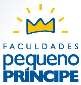 PENSA - Grupo de Pesquisa em Educação na SaúdePrograma de Atividades para 2023PENSA - Grupo de Pesquisa em Educação na SaúdePrograma de Atividades para 2023PENSA - Grupo de Pesquisa em Educação na SaúdePrograma de Atividades para 2023Líder do PENSA: Profa. Dra. Izabel CoelhoCoordenadores de 2023: Prof. Dr. Márcio Almeida e Prof. Dr. William BellaniSecretária: Simone Capinski (setor de PG/FPP)Líder do PENSA: Profa. Dra. Izabel CoelhoCoordenadores de 2023: Prof. Dr. Márcio Almeida e Prof. Dr. William BellaniSecretária: Simone Capinski (setor de PG/FPP)Líder do PENSA: Profa. Dra. Izabel CoelhoCoordenadores de 2023: Prof. Dr. Márcio Almeida e Prof. Dr. William BellaniSecretária: Simone Capinski (setor de PG/FPP)Anual  8 encontros mensais, nas terças-feirasHorário das Atividades: 19h às 20h30Via remota – Google Meet: https://meet.google.com/kue-teyr-hoeCarga horária: 36 horasO participante deverá comprovar participação em, no mínimo, 75% das atividades. Os créditos só serão computados para os mestrandos que tiverem até duas faltas.Número de Créditos: 3 (Três)PRIMEIRO SEMESTRE DE 2022PRIMEIRO SEMESTRE DE 2022PRIMEIRO SEMESTRE DE 2022PRIMEIRO SEMESTRE DE 2022PRIMEIRO SEMESTRE DE 2022Data NºAtividadeParticipantesDesafio14/0301Apresentação do PENSA e cronograma; Apresentação do Mestrado PECS. Qual é a ligação entre o PENSA e o PECS. Apresentações e expectativas dos ‘pensantes’Profs Izabel, Rosiane, Leide, Márcio, William, todos os docentes do PECS e os participantes do PENSAEncantamento de todos os ‘pensantes’. O que queremos? Para onde vamos? Quais são as expectativas dos participantes?’11/0402Teoria e Prática Científica. O método como caminho do conhecimento científico. Os fundamentos teórico-metodológicos da ciência. A formação das ciências humanas e os novos paradigmas epistemológicos. Modalidades e metodologias de pesquisa científica.Profs Leide, Márcio e William + voluntários para expor os temas e todos os pensantesReferência: Capítulo 3 do livro: SEVERINO, A. J. Metodologia do trabalho científico. São Paulo: Cortez Editora, 2007.Referência: Capítulo 3 do livro: SEVERINO, A. J. Metodologia do trabalho científico. São Paulo: Cortez Editora, 2007.Referência: Capítulo 3 do livro: SEVERINO, A. J. Metodologia do trabalho científico. São Paulo: Cortez Editora, 2007.Referência: Capítulo 3 do livro: SEVERINO, A. J. Metodologia do trabalho científico. São Paulo: Cortez Editora, 2007.Referência: Capítulo 3 do livro: SEVERINO, A. J. Metodologia do trabalho científico. São Paulo: Cortez Editora, 2007.09/0503 Tipos e características de Revisões CientíficasProfªs. Elaine e RosianeQuais os tipos de revisões existentes no momento? O que devo saber sobre as revisões? 13/0604O desafio do conhecimento. Fase exploratória da pesquisa.Profs Leide, Márcio, William e voluntários para expor os temas e todos os pensantesReferência: Introdução e Capítulo 2 do livro: MINAYO, M. C. S. O desafio do conhecimento: Pesquisa qualitativa em saúde. 9ª edição revista e aprimorada. São Paulo: Hucitec, 2006.Referência: Introdução e Capítulo 2 do livro: MINAYO, M. C. S. O desafio do conhecimento: Pesquisa qualitativa em saúde. 9ª edição revista e aprimorada. São Paulo: Hucitec, 2006.Referência: Introdução e Capítulo 2 do livro: MINAYO, M. C. S. O desafio do conhecimento: Pesquisa qualitativa em saúde. 9ª edição revista e aprimorada. São Paulo: Hucitec, 2006.Referência: Introdução e Capítulo 2 do livro: MINAYO, M. C. S. O desafio do conhecimento: Pesquisa qualitativa em saúde. 9ª edição revista e aprimorada. São Paulo: Hucitec, 2006.Referência: Introdução e Capítulo 2 do livro: MINAYO, M. C. S. O desafio do conhecimento: Pesquisa qualitativa em saúde. 9ª edição revista e aprimorada. São Paulo: Hucitec, 2006.08/0805Projetos de pesquisa. Uma estrutura para o projeto; revisão de literatura; estratégia de redação e considerações éticas.Profs Leide, Márcio, William e voluntários para expor os temas e todos os pensantesReferência: CRESWELL, J. W. Projeto de pesquisa: métodos qualitativo, quantitativo e misto. Parte I. Ed Porto Alegre: Artmed e Bookman, 2007.Referência: CRESWELL, J. W. Projeto de pesquisa: métodos qualitativo, quantitativo e misto. Parte I. Ed Porto Alegre: Artmed e Bookman, 2007.Referência: CRESWELL, J. W. Projeto de pesquisa: métodos qualitativo, quantitativo e misto. Parte I. Ed Porto Alegre: Artmed e Bookman, 2007.Referência: CRESWELL, J. W. Projeto de pesquisa: métodos qualitativo, quantitativo e misto. Parte I. Ed Porto Alegre: Artmed e Bookman, 2007.Referência: CRESWELL, J. W. Projeto de pesquisa: métodos qualitativo, quantitativo e misto. Parte I. Ed Porto Alegre: Artmed e Bookman, 2007.                       SEGUNDO SEMESTRE12/0906Cuidados necessários com as apresentações de trabalhos, tanto no formato oral como posterProf. Lívia Sissi PiechnikIdentificar os riscos envolvidos nessa atividade10/1007 Redação científica e a questão da autoriaProfª. Elaine RossiLimites individuais da redação; autoanálise. 14/1108Publicações científicas: dificuldades mais comuns e estratégias de superação Profª. Izabel CoelhoComo e onde publicar? Difícil escolha.